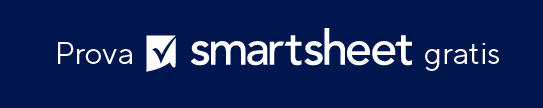 MODELLO DI RICEVUTA PRESTITO				 NOME FINANZIATORENOME FINANZIATOREDATIDATIVALOREINDIRIZZO DEL FINANZIATOREINDIRIZZO DEL FINANZIATOREINDIRIZZO DEL FINANZIATOREINDIRIZZO DEL FINANZIATOREPREZZO DI ACQUISTOPREZZO DI ACQUISTOINDIRIZZO DEL FINANZIATOREINDIRIZZO DEL FINANZIATOREACCONTO PERCENTUALEACCONTO PERCENTUALETELEFONO FINANZIATORETELEFONO FINANZIATOREACCONTO TOTALEACCONTO TOTALESITO WEB DEL FINANZIATORESITO WEB DEL FINANZIATOREIMPORTO DEL PRESTITOIMPORTO DEL PRESTITOE-MAIL DI CONTATTOE-MAIL DI CONTATTOTASSO DI INTERESSE ANNUOTASSO DI INTERESSE ANNUOTIPO DI PRESTITOTIPO DI PRESTITODURATA DEL PRESTITO IN ANNIDURATA DEL PRESTITO IN ANNIDATA DEL PRESTITODATA DEL PRESTITOFREQUENZA DI PAGAMENTOFREQUENZA DI PAGAMENTONOME SUL PRESTITONOME SUL PRESTITODATA DEL PRIMO PAGAMENTODATA DEL PRIMO PAGAMENTOFrequenzaAnnualeTASSO DI INTERESSE MENSILETASSO DI INTERESSE MENSILEDue volte all'annoPAGAMENTO MENSILEPAGAMENTO MENSILETrimestraleNUMERO DI PAGAMENTINUMERO DI PAGAMENTIBimensileTOTALE INTERESSITOTALE INTERESSIPIANO DI AMMORTAMENTO PRESTITOPIANO DI AMMORTAMENTO PRESTITOPIANO DI AMMORTAMENTO PRESTITOPIANO DI AMMORTAMENTO PRESTITOPIANO DI AMMORTAMENTO PRESTITOPIANO DI AMMORTAMENTO PRESTITOPIANO DI AMMORTAMENTO PRESTITOPIANO DI AMMORTAMENTO PRESTITON. PAGAM.DATA DI PAGAMENTOSALDO INIZIALEPAGAMENTO PROGRAMMATOPAGAMENTO AGGIUNTIVOINTERESSEPRINCIPALEBILANCION. PAGAM.DATA DI PAGAMENTOSALDO INIZIALEPAGAMENTO PROGRAMMATOPAGAMENTO AGGIUNTIVOINTERESSEPRINCIPALEDICHIARAZIONE DI NON RESPONSABILITÀQualsiasi articolo, modello o informazione sono forniti da Smartsheet sul sito web solo come riferimento. Pur adoperandoci a mantenere le informazioni aggiornate e corrette, non offriamo alcuna garanzia o dichiarazione di alcun tipo, esplicita o implicita, relativamente alla completezza, l’accuratezza, l’affidabilità, l’idoneità o la disponibilità rispetto al sito web o le informazioni, gli articoli, i modelli o della relativa grafica contenuti nel sito. Qualsiasi affidamento si faccia su tali informazioni, è pertanto strettamente a proprio rischio.